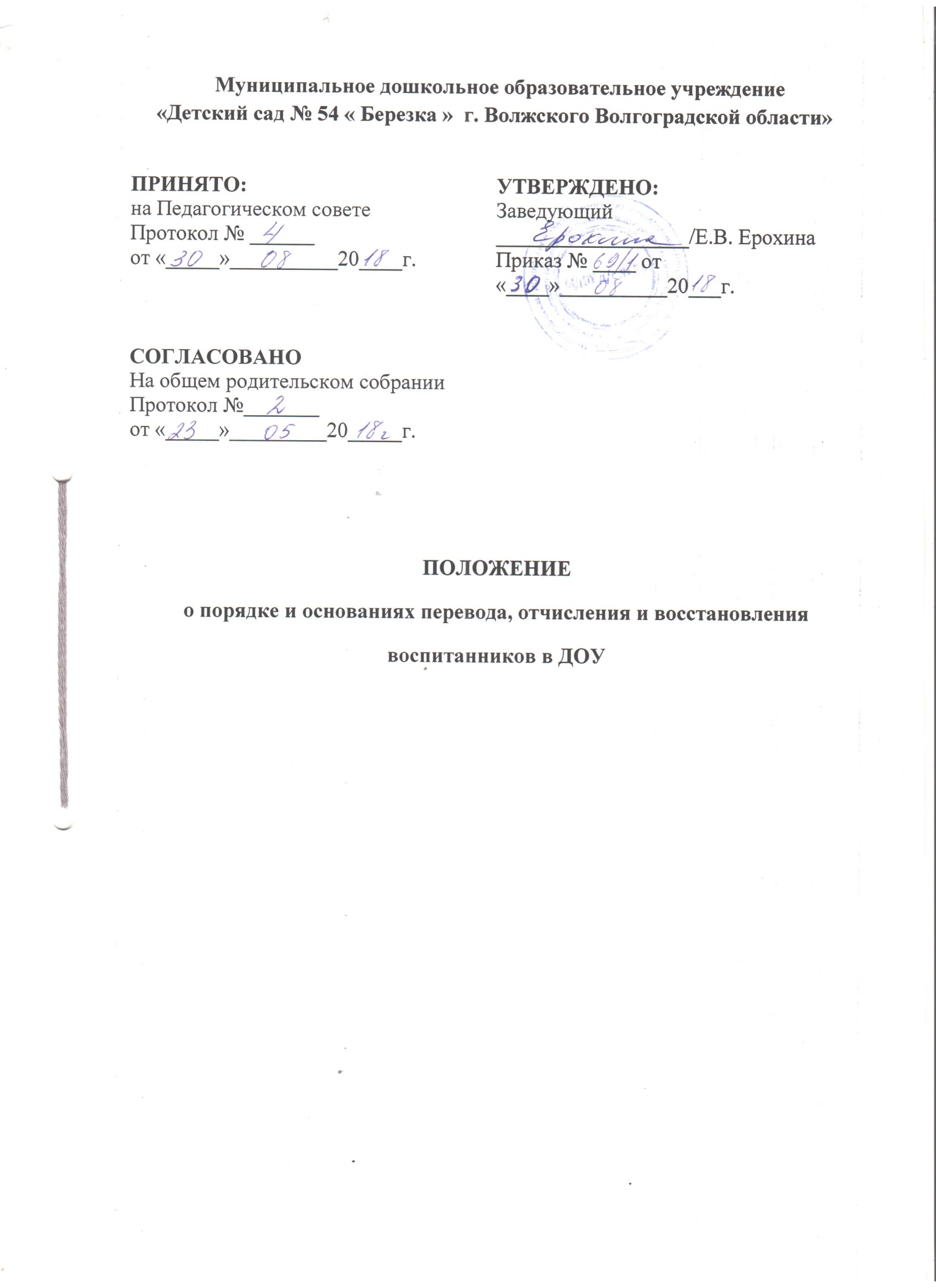 1.Общие положения1.1.	Настоящее Положение разработано в соответствии с Федеральным законом Российской Федерации от 29 декабря 2012 г. №273-Ф3 «Об образовании в Российской Федерации», Порядком комплектования муниципальных образовательных учреждений городского округа - город Волжский Волгоградской области, реализующих основную образовательную программу - образовательную программу дошкольного образования, утвержденный приказом Управления образования администрации городского округа - г. Волжский № 137 от 28.03.2018, уставом МДОУ д/с № 54 «Берёзка».1.2.	Данный документ регулирует порядок и основания перевода, отчисления и восстановления несовершеннолетних обучающихся (воспитанников) муниципального дошкольного образовательного учреждения «Детский сад № 54 «Берёзка» г. Волжского Волгоградской области» (далее ДОУ).2. Порядок и основания для перевода воспитанников2.1.	Перевод несовершеннолетнего обучающегося (воспитанника) в другое образовательное учреждение может быть:по заявлению родителей (законных представителей) несовершеннолетнего обучающегося (воспитанника), в том числе в случае перевода обучающегося несовершеннолетнего (воспитанника) для продолжения освоения программы в другую организацию, осуществляющую образовательную деятельность;-	по обстоятельствам, не зависящим от воли родителей (законных представителей) несовершеннолетнего обучающегося (воспитанника) и ДОУ осуществляющего образовательную деятельность, в том числе в случаях ликвидации организации, осуществляющей образовательную деятельность, аннулирования лицензии на осуществление образовательной деятельности;на основании медицинского заключения о состоянии здоровья ребенка, препятствующего его дальнейшему пребыванию в ДОУ;-	на основании заключения психолого-медико-педагогической комиссии о переводе воспитанника.2.2.	Основанием для перевода является распорядительный акт (приказ) ДОУ, осуществляющей образовательную деятельность, о переводе несовершеннолетнего обучающегося (воспитанника).3.  Порядок отчисления3.1.	Основанием для отчисления несовершеннолетнего обучающегося (воспитанника) является распорядительный акт (приказ) ДОУ, осуществляющей образовательную деятельность, об отчислении. Права и обязанности участников образовательного процесса, предусмотренные законодательством об образовании и локальными нормативными актами ДОУ, прекращаются с даты отчисления несовершеннолетнего обучающегося (воспитанника).3.2.	Отчисление несовершеннолетнего обучающегося (воспитанника) из дошкольных групп может производиться в следующих случаях:-	в связи с получением образования (завершения обучения) и достижением несовершеннолетнего обучающегося (воспитанника) возраста для поступления в первый класс общеобразовательной организации.-	по заявлению родителей (законных представителей) в случае перевода обучающегося несовершеннолетнего (воспитанника) для продолжения освоения программы в другую организацию, осуществляющую образовательную деятельность;-	по обстоятельствам, не зависящим от воли родителей (законных представителей) несовершеннолетнего обучающегося (воспитанника) и ДОУ осуществляющего образовательную деятельность, в том числе в случаях ликвидации организации, осуществляющей образовательную деятельность, аннулирования лицензии на осуществление образовательной деятельности.4.	Порядок восстановления в ДОУ4.1.	Несовершеннолетний обучающийся (воспитанник), отчисленный из ДОУ по инициативе родителей (законных представителей) до завершения освоения образовательной программы, имеет право на восстановление, по заявлению родителей (законных представителей) при наличии в учреждении свободных мест.4.2.	Основанием для восстановления несовершеннолетнего обучающегося (воспитанника) является распорядительный акт (приказ) ДОУ, осуществляющей образовательную деятельность, о восстановлении.4.3.	Права и обязанности участников образовательного процесса, предусмотренные, законодательством об образовании и локальными актами ДОУ возникают с даты восстановлении несовершеннолетнего обучающегося (воспитанника) в ДОУ.